EUNEC newsletter 22 October 2012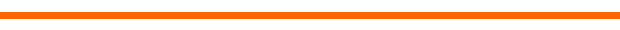 Conference on migration and education 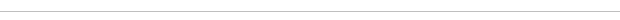 Education, training and youth forum Informal meeting of Education Ministers www.eunec.euEUNEC-secretariat  c/o Onderwijsraad  Kunstlaan 6 bus 6 - 1210 Brussel 
Tel.:+32 2 227 13 70 - e-mail: eunec@vlor.be - www.eunec.eu

This mail was sent to [email address suppressed]. You can unsubscribe or change your e-mail address .